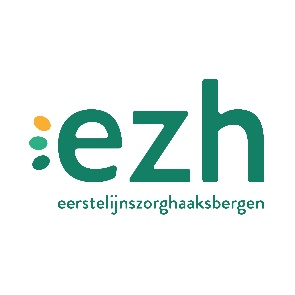 Verwijzing, informatie of overleg over Oog voor Kansen Verwijs via Zorgmail
Naar Oogwereld Van der Werf 
Informatie of overleg
Contactpersoon
Anja van Kempen (huisarts) T: 053 – 572 22 07Of stuur een Zorgdomeinoverleg app. 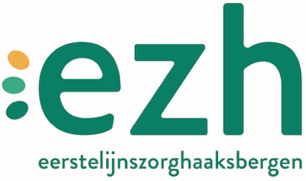 